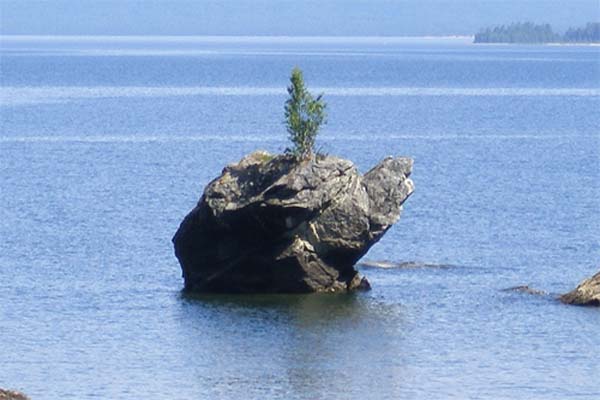 Валун черепаха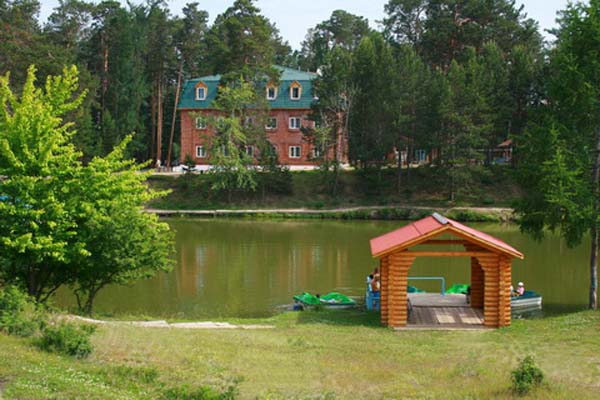 Горячинск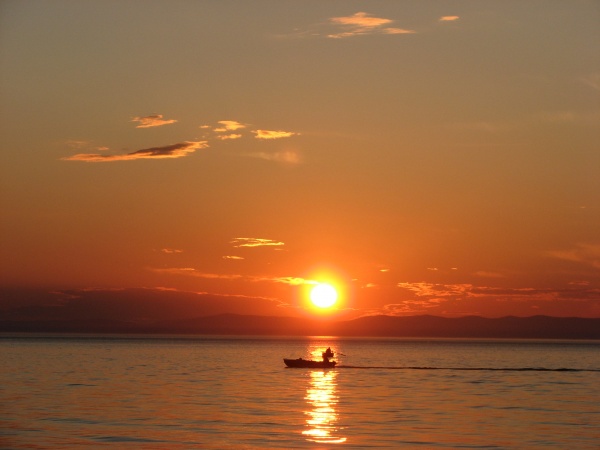 Гремячинск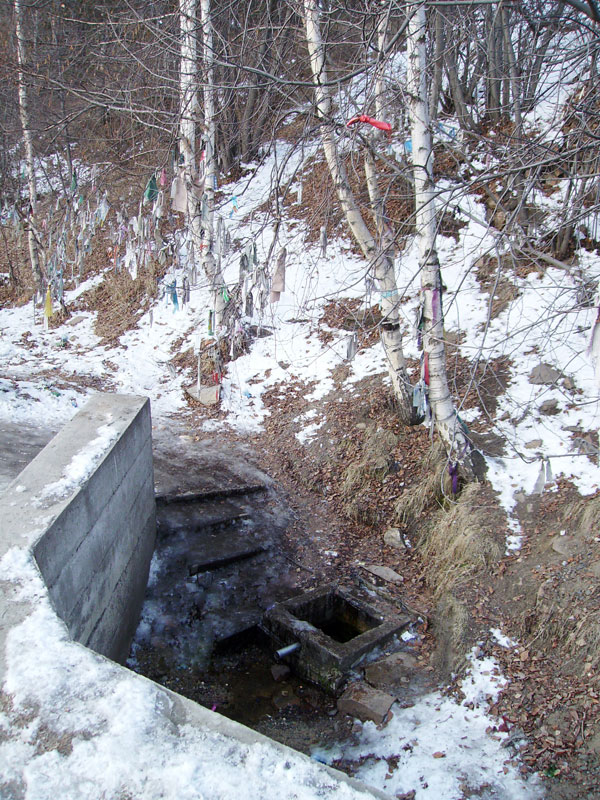 Источник - Святое место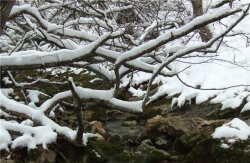 Источник Золотой ключ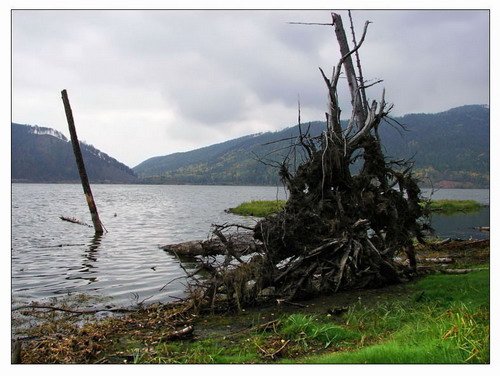 Озеро Колок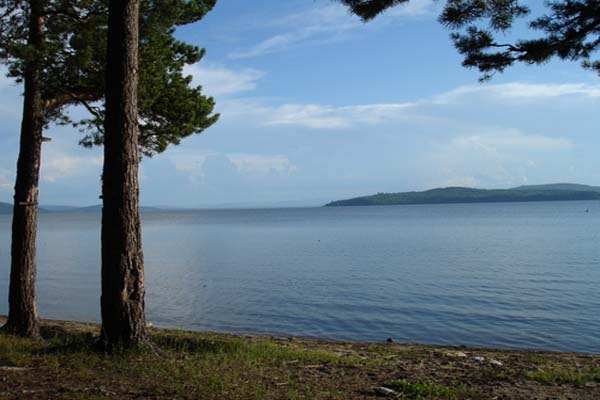 Озеро Котокель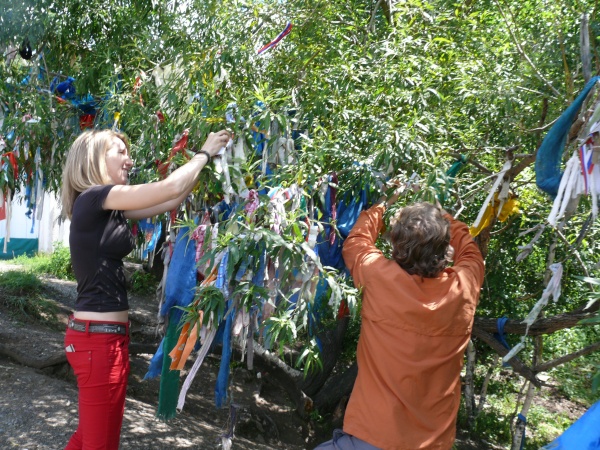 Перевал Мандрик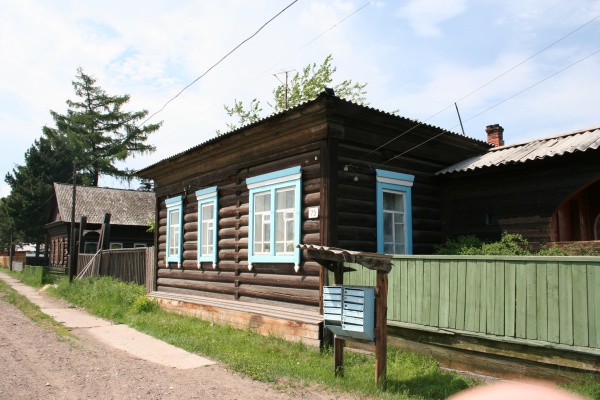 Поселок Ильинка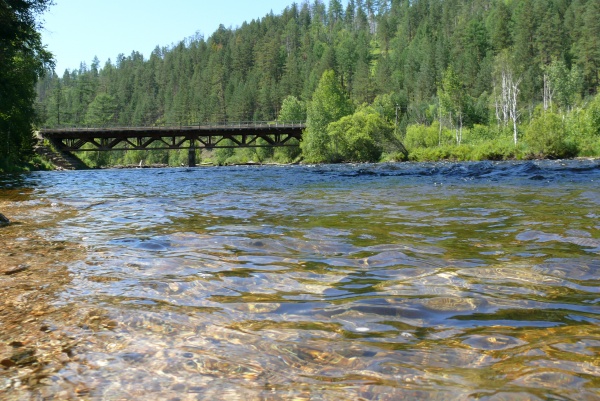 Река Хаим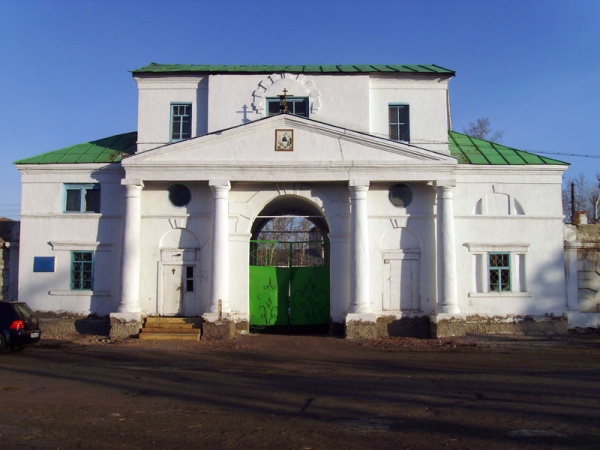 Свято-Троицкий Селенгинский епархиальный мужской монастырь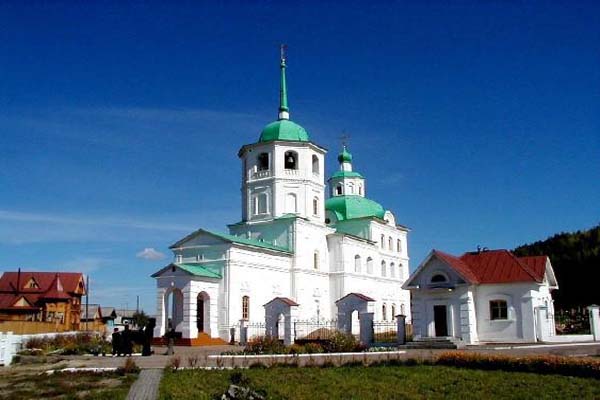 Сретенская церковь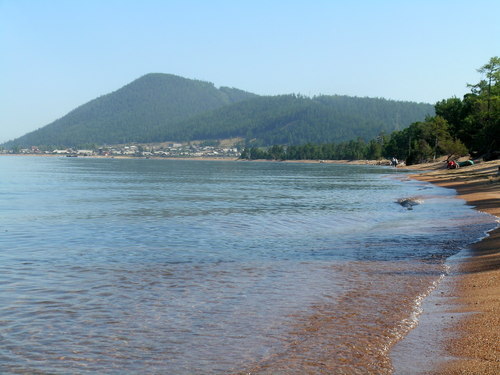 Турка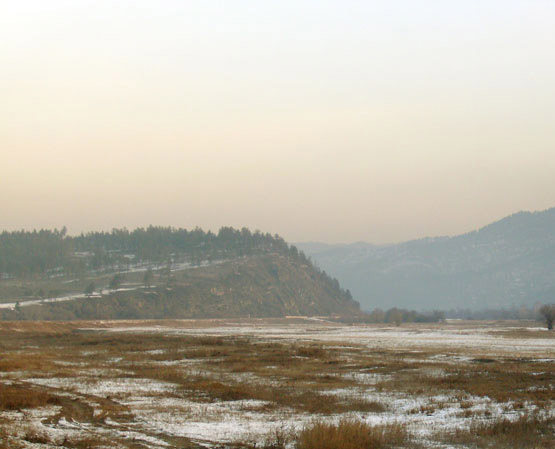 Уточкина падь